1 – Employee – “Needs to sign” and date2 – Overload Department Chair/Associate Dean/Unit Supervisor – “Needs to sign” and date3 – Overload Dean/Director – “Needs to sign” and date (make sure to follow College or Division approval processes)4 – Overload Account Budget Manager (WISER) (if different than either prior signature)	– “Needs to sign” and date5 – Overload Grant Accounting (if 113/133/144 account) – “Needs to sign” and date6 – Home Department Department Chair/Associate Dean/Unit Supervisor – “Needs to sign” and date (if different Department)7 – Home Department Dean/Director – “Needs to sign” and date (if different Dean/Director)	8* – Overload Vice Chancellor/Division Leader or designee – “Needs to sign” and date9* – Home Department Vice Chancellor/Division Leader or designee – “Needs to sign” and date (if different VC/Division Leader or designee)10 – hr@uwsp.edu – “Receives a copy”* IF EITHER 8 OR 9 ARE FOR ACADEMIC AFFAIRS8 or 9 – acadaffpforms@uwsp.edu – “Receives a copy”. AA will review and secure the remaining signatures and send copy to HR* IF BOTH 8 OR 9 ARE NOT FOR ACADEMIC AFFAIRSRoute as instructed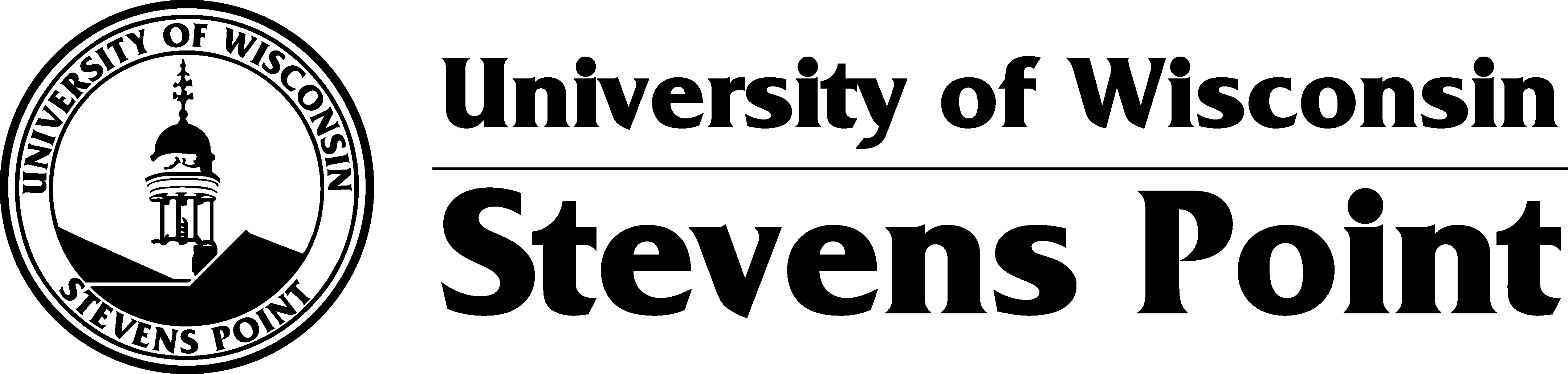 Overload Request FormForm ID #:		Overload Request Form**Use this Form ID # on the corresponding RAF/CAF/PAF**Purpose of the Form: Use this form to request an overload (work that exceeds 1.0 FTE) for any Faculty or salaried Academic/University Staff. Approvals must be obtained before the overload appointment begins. The supervisor requesting the overload should be originating this form, not the employee. Completion of this form is not a promise of payment, nor does it authorize payment. A RAF, CAF, or PAF still needs to be completed for contracting and/or payment. Please reference the Compensation Policy on Overloads.Person InformationPerson InformationPerson InformationPerson InformationName:EmplID:Home Department/School/Unit:UW System (TTC) Title:UW System (TTC) Code:Salary:Pay Basis/Appt DurationOverload InformationOverload InformationOverload InformationOverload InformationOverload InformationDepartment/School/Unit:Begin Date:End Date:Payment will be a: Fixed amount Variable amount (i.e., based on enrollment) Variable amount (i.e., based on enrollment) Variable amount (i.e., based on enrollment)Nature of overload: Teaching Non-teaching Non-teaching Non-teachingOverload payment request/range:Description of duties:Explanation of why this request cannot be covered as part of load:Overload Funding InformationOverload Funding InformationOverload Funding InformationOverload Funding InformationOverload Funding InformationFund Code (xxx)Program Code (x)DeptID (Account) (xxxxxx)Project ID (xxxxxxx)% (column must total 100%)Previous Overloads (List all previous overload appointments in the same Fiscal year: July 1 through June 30)Previous Overloads (List all previous overload appointments in the same Fiscal year: July 1 through June 30)Department providing Overload:Overload Payment Amount:DocuSign routing instructionsEmployee approvalAs a full-time employee of UWSP, I agree to provide the service described above. I certify that the above will not interfere with regular full-time duties as assigned, cannot be incorporated as part of a workload, and is unusual, short term and non-recurring. I have read the UWSP Overload Policy and realize that there is an overload limit of 20% of my base salary or $18,000 from the University of Wisconsin System. I also acknowledge that success in securing enrollments (recruitment) or securing financial aid cannot serve as the basis for an overload.As a full-time employee of UWSP, I agree to provide the service described above. I certify that the above will not interfere with regular full-time duties as assigned, cannot be incorporated as part of a workload, and is unusual, short term and non-recurring. I have read the UWSP Overload Policy and realize that there is an overload limit of 20% of my base salary or $18,000 from the University of Wisconsin System. I also acknowledge that success in securing enrollments (recruitment) or securing financial aid cannot serve as the basis for an overload.As a full-time employee of UWSP, I agree to provide the service described above. I certify that the above will not interfere with regular full-time duties as assigned, cannot be incorporated as part of a workload, and is unusual, short term and non-recurring. I have read the UWSP Overload Policy and realize that there is an overload limit of 20% of my base salary or $18,000 from the University of Wisconsin System. I also acknowledge that success in securing enrollments (recruitment) or securing financial aid cannot serve as the basis for an overload.As a full-time employee of UWSP, I agree to provide the service described above. I certify that the above will not interfere with regular full-time duties as assigned, cannot be incorporated as part of a workload, and is unusual, short term and non-recurring. I have read the UWSP Overload Policy and realize that there is an overload limit of 20% of my base salary or $18,000 from the University of Wisconsin System. I also acknowledge that success in securing enrollments (recruitment) or securing financial aid cannot serve as the basis for an overload.As a full-time employee of UWSP, I agree to provide the service described above. I certify that the above will not interfere with regular full-time duties as assigned, cannot be incorporated as part of a workload, and is unusual, short term and non-recurring. I have read the UWSP Overload Policy and realize that there is an overload limit of 20% of my base salary or $18,000 from the University of Wisconsin System. I also acknowledge that success in securing enrollments (recruitment) or securing financial aid cannot serve as the basis for an overload.As a full-time employee of UWSP, I agree to provide the service described above. I certify that the above will not interfere with regular full-time duties as assigned, cannot be incorporated as part of a workload, and is unusual, short term and non-recurring. I have read the UWSP Overload Policy and realize that there is an overload limit of 20% of my base salary or $18,000 from the University of Wisconsin System. I also acknowledge that success in securing enrollments (recruitment) or securing financial aid cannot serve as the basis for an overload.As a full-time employee of UWSP, I agree to provide the service described above. I certify that the above will not interfere with regular full-time duties as assigned, cannot be incorporated as part of a workload, and is unusual, short term and non-recurring. I have read the UWSP Overload Policy and realize that there is an overload limit of 20% of my base salary or $18,000 from the University of Wisconsin System. I also acknowledge that success in securing enrollments (recruitment) or securing financial aid cannot serve as the basis for an overload.As a full-time employee of UWSP, I agree to provide the service described above. I certify that the above will not interfere with regular full-time duties as assigned, cannot be incorporated as part of a workload, and is unusual, short term and non-recurring. I have read the UWSP Overload Policy and realize that there is an overload limit of 20% of my base salary or $18,000 from the University of Wisconsin System. I also acknowledge that success in securing enrollments (recruitment) or securing financial aid cannot serve as the basis for an overload.As a full-time employee of UWSP, I agree to provide the service described above. I certify that the above will not interfere with regular full-time duties as assigned, cannot be incorporated as part of a workload, and is unusual, short term and non-recurring. I have read the UWSP Overload Policy and realize that there is an overload limit of 20% of my base salary or $18,000 from the University of Wisconsin System. I also acknowledge that success in securing enrollments (recruitment) or securing financial aid cannot serve as the basis for an overload.As a full-time employee of UWSP, I agree to provide the service described above. I certify that the above will not interfere with regular full-time duties as assigned, cannot be incorporated as part of a workload, and is unusual, short term and non-recurring. I have read the UWSP Overload Policy and realize that there is an overload limit of 20% of my base salary or $18,000 from the University of Wisconsin System. I also acknowledge that success in securing enrollments (recruitment) or securing financial aid cannot serve as the basis for an overload.As a full-time employee of UWSP, I agree to provide the service described above. I certify that the above will not interfere with regular full-time duties as assigned, cannot be incorporated as part of a workload, and is unusual, short term and non-recurring. I have read the UWSP Overload Policy and realize that there is an overload limit of 20% of my base salary or $18,000 from the University of Wisconsin System. I also acknowledge that success in securing enrollments (recruitment) or securing financial aid cannot serve as the basis for an overload.1Approved, EmployeeDateDepartment providing overload approvalsDepartment providing overload approvalsDepartment providing overload approvalsDepartment providing overload approvalsDepartment providing overload approvalsEmployee’s home department approvals (leave blank if same as Overload Department)Employee’s home department approvals (leave blank if same as Overload Department)Employee’s home department approvals (leave blank if same as Overload Department)Employee’s home department approvals (leave blank if same as Overload Department)Employee’s home department approvals (leave blank if same as Overload Department)2Department Chair/Associate Dean/Unit SupervisorDate6Department Chair/Associate Dean/Unit SupervisorDate3Dean/DirectorDate7Dean/DirectorDate4Account Budget Manager (WISER) (if different than any prior signature)Date5Grant Accounting (if 113/133/144 account)DateOverload Division approvalOverload Division approvalOverload Division approvalOverload Division approvalOverload Division approvalHome Division approval(leave blank if same as Overload Division)Home Division approval(leave blank if same as Overload Division)Home Division approval(leave blank if same as Overload Division)Home Division approval(leave blank if same as Overload Division)Home Division approval(leave blank if same as Overload Division)8*Vice Chancellor/Division Leader or designeeDate9*Vice Chancellor/Division Leader or designeeDate